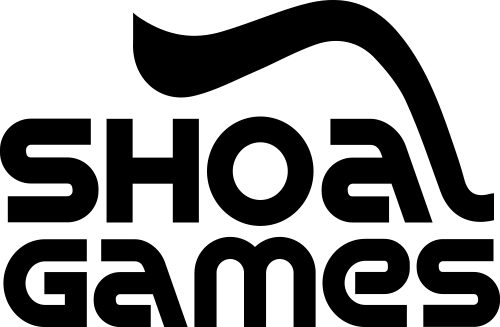 Notice of Availability of Proxy Materials for SHOAL GAMES LTD. Annual General MeetingMeeting Date and LocationWhen : 	November 14, 2018	Where : 		The Ground Floor, Hansa Bank Building,	11:00 am (Eastern Time)		Landsome Road, The Valley, Anguilla, B.W.I.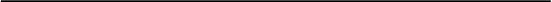 You are receiving this notice to advise that the proxy materials for the above noted securityholders' meeting are available on the Internet. This communication presents only an overview of the more complete proxy materials that are available to you on the Internet. We remind you to access and review all of the important information contained in the information circular and other proxy materials before voting.The information circular and other relevant materials are available at:http://investor.shoalgames.com/category/c12-company/c29-agm/ ORwww.sedar.comHow to Obtain Paper Copies of the Proxy MaterialsSecurity holders may request to receive paper copies of the current meeting materials by mail at no cost. Requests for paper copies may be made to the Company. To ensure you receive the materials in advance of the voting deadline and meeting date, all requests must be received no later than November 12, 2018. If you do request the current materials, please note that another Voting Instruction Form/Proxy will not be sent; please retain your current one for voting purposes.Request materials by calling Toll Free, within North America – 888-374-2163or direct, from Outside of North America - +1 604-694-0300.To obtain paper copies of the materials after the meeting date, please contact +1 604-694-0300Security holder Meeting NoticeThe resolutions to be voted on at the meeting are listed below along with the Sections within the Information Circular where disclosure regarding the matter can be found.1. Number of Directors - 		PROPOSAL NO. 1 - TO SET THE NUMBER OF DIRECTORS TO BE AT LEAST 4 AND NO MORE THAN 7.2. Election of Directors - 		PROPOSAL NO. 2 - ELECTION OF DIRECTORS3. Appointment of Auditors - 	PROPOSAL NO. 3 - APPROVAL OF AUDITOR4. Ratification of Existing Rolling Stock Option Plan - 	PROPOSAL NO. 4 – RATIFICATION AND CONFIRMATION OF EXISTING ROLLING STOCK OPTION PLAN5. Other Business - 			PROPOSAL NO. 5 - OTHER BUSINESSVotingPLEASE NOTE - YOU CANNOT VOTE BY RETURNING THIS NOTICE. To vote your securities you must vote using the methods reflected on your enclosed Voting Instruction Form or Proxy.PLEASE VIEW THE INFORMATION CIRCULAR PRIOR TO VOTINGAnnual Financial statement deliveryOnly Registered and Beneficial holders who opted to receive one